6th Class (11/5/2020 – 15/5/2020)Dear parents and children.I hope you are all doing well. I know it must be really difficult for all the children at the moment, not being able to see their friends and take part in all their various pastimes. Hopefully as the restrictions begin to ease the children will have an opportunity to see each other soon. Thanks to the parents and children for all the hard work that is being completed at home each week.  This week, all teachers in our school are asking all parents to email some pictures of the children’s work to their teacher. Each teacher is asking for two specific pieces of work to be sent to them, so that they can see how the children are getting on. 6th class, I would like to see the Friday test in Master your Maths 6 and also Bun go Barr 5 (p.114 B)  I would greatly appreciate pictures of this work being sent to my email address, which is mrosullivanbweeng@gmail.com. The answers to this weeks Irish and Maths work can be accessed on the schools website from Friday 15th May, and you can correct your work from the week.Remember to learn your spellings every night and complete a spelling test on Friday. ___________________________________________________________Don’t forget to write the date and page number on top of your page in your copybook so we can find it again. Monday  11/5/2020Gaeilge:     Bun go Barr 5: Read ‘Díolachán Cácaí’ p. 112 + 113. Go to p.114 and complete ‘B’ ceisteanna 1-5Irish Spellings: learn (1-2)Maths: Master your Maths 6 (Week 28 Monday)Busy at Maths p. 72 Qs 3-7English: Reader (Snakes, Eyeballs and Indians): Read p.158 and 159 ‘No Passengers beyond this Point’ and do questions 1 to 4 on p.165. Wordwise p. 70 AEnglish Spellings (1-5)Religion: Read ‘The Ten Commandments’ on p. 94 of Grow in love. Say a prayer, in your head, apologising to God for times when you have broken the commandmentsHistory: Read ‘Pompeii’ p. 17 and p. 18 (see History ‘Pompeii’ in this document after the spellings).___________________________________________________________Tuesday  12/5/2020Gaeilge:     Bun go Barr 5: Read ‘Díolachán Cácaí’ p. 112 + 113. Go to p.114 and complete ‘B’ ceisteanna 6-10Irish Spellings: learn (3-4)Maths: Master your Maths 6 (Week 28 Tuesday)Busy at Maths p. 73 Qs 1 + 2English: Reader (Snakes, Eyeballs and Indians): Read p.160,161 and 162 ‘No Passengers beyond this Point’ and do questions 5,6 and 8 on p.165. Wordwise p. 70 BEnglish Spellings (6-10)Religion: Read and think about p.95 in Grow in LoveHistory: Read ‘Pompeii’ p. 19 and p. 20 (see History ‘Pompeii’ in this document after the spellings).___________________________________________________________Wednesday  13/5/2020Gaeilge:       Bun go Barr 5: p.114 ‘C’ Irish Spellings (5-6)Maths: Master your Maths 6 (Week 28 Wednesday)Busy at Maths p. 74 Qs 1 + 2 (You can use a calculator for question 2) Remember  means 4 multiplied by itself 5 times. So in your calculator you need to type (4x4x4x4x4 = )English: Reader (Snakes, Eyeballs and Indians): Read the rest of the chapter and answer Qs 10 and 11 on p.165 Wordwise p. 70 C (just discuss the answers, no need to write the answers)English Spellings (11-15)Religion: Read the yellow box on p.95 of Grow in LoveHistory: Read ‘Pompeii’ p. 21 and p. 22 Activity A (Q. 1-5) (see History ‘Pompeii’ in this document after the spellings).________________________________________________________Thursday   14/5/2020Gaeilge:    Irish Comprehension ‘Mo Chairde’ read and complete the multiple choice questions. Irish Spellings (7-8)Maths: Master your Maths 6 (Week 28 Thursday)Busy at Maths p. 74 Qs 3 + 4 (You can use your calculator) English:  English Spellings (16-20)Pick 5 new words from your English reader from this week and look them up in your dictionary or online. Put the words into sentences. History: ‘Pompeii’ p. 22 Activity A (Q. 6-10) (see History ‘Pompeii’ in this document after the spellings).___________________________________________________________Friday   15/5/2020Gaeilge:    Complete any work that was not finished during the week.Complete Irish spelling test and have someone correct it later and give a mark out of 8.Maths: Master your Maths 6 (Week 28 Test)Busy at Maths 6: Complete any work that was not finished during the week.English: Complete any work that was not finished during the weekComplete English Spelling test and have someone correct it and give you a markout of 20Religion:  Complete any work that was not finished during the week. History: Complete any work that was not finished during the week.___________________________________________________________Extra material (choose from the list, do not worry if you cannot complete everything 😊)RTE School Hub – RTE’s Home School Hub continues every day. Please find the timetable attached to find out what is being taught this week during the lessons.P.E.- It is so important to keep active boys and girls. Every morning from 9am The body Coach for kids is live for 30 minutes on his You Tube channel, Just Dance is another great option for dance routines.CJ Fallon online- English- My Read At Home 6- This week focus on Week 24 read one each day and answer questions orally.Art Visit https://www.youtube.com/results?search_query=drawing+step+by+step+for+kids to follow some brilliant drawing tutorials Music Choose new song and learn it by listening to it on YouTubeReading Eggs Please continue with Reading Eggs if your free trial has not expiredThe Primary Planet Complete some of the Primary Planet tasks which are put up on their website each morning at 9.20am. Free Writing: Write a story with a title of your choice.Gaeilge: Choose a cartoon to watch on TG4SPHE: Complete chores around the house each day Library Books - make sure you are reading library books at home. You can read in the garden (if it’s nice and sunny) or in your bedroom, pick a spot where you feel comfortable.Visit the link https://www.worldofdavidwalliams.com/ to listen toa free audio book from David Walliams. He is currently releasing one a day.Gaeilge spellings                                                         11/5/2020an fheirm = the farman pháirc = the parkan phictiúrlann = the cinemasa chlós = in the yardan cheolchoirm = the concertrinc scátála = skating rinkscrúdú = testsiúlóid dúlra = nature walkEnglish spellings                                              11/5/2020Planet Suddenly Present Suppose President Surely Principal Surprise Probably They're Problem Through Receive Usually Sentence Several Special Could Please AfterHistory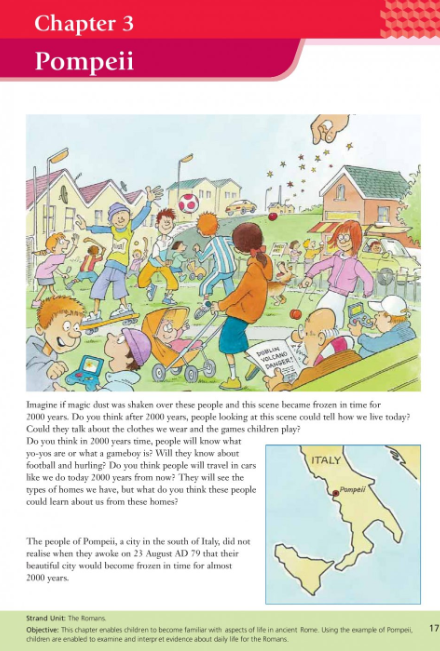 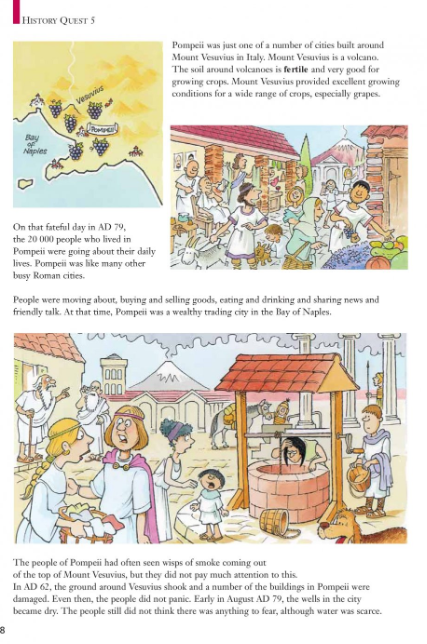 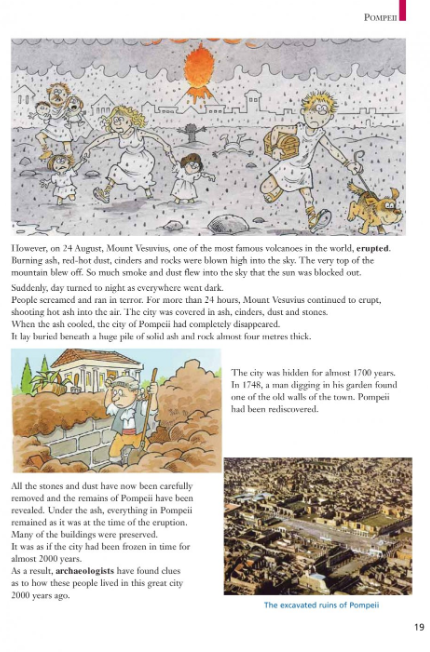 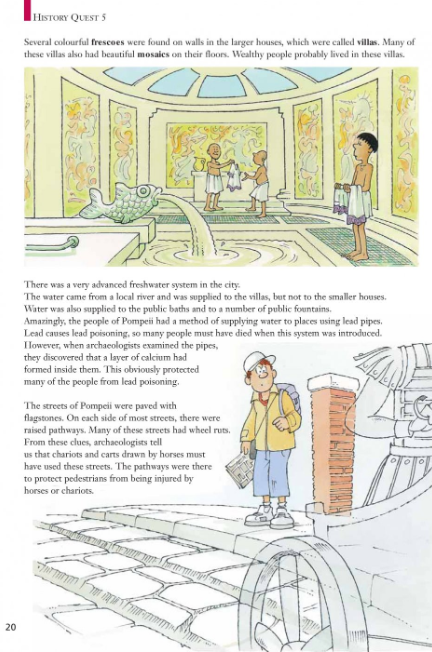 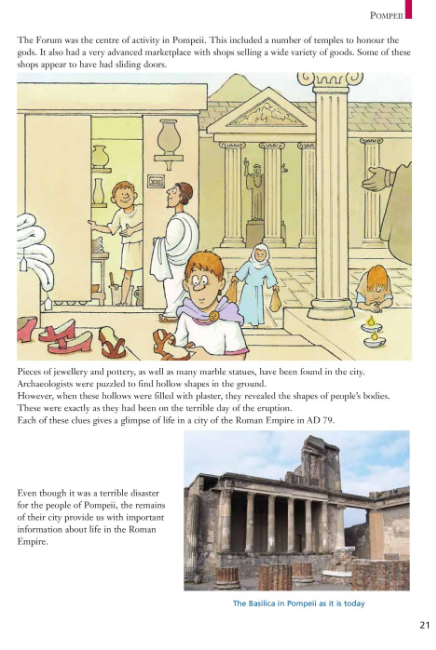 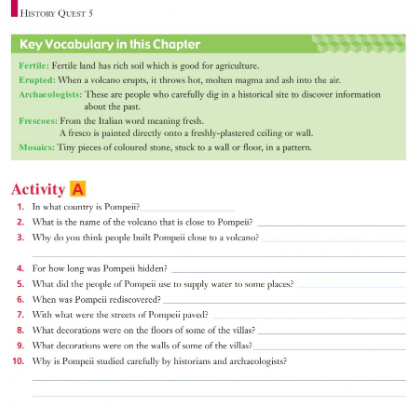 